Hybrid Schedule (begins on October 5, 2020)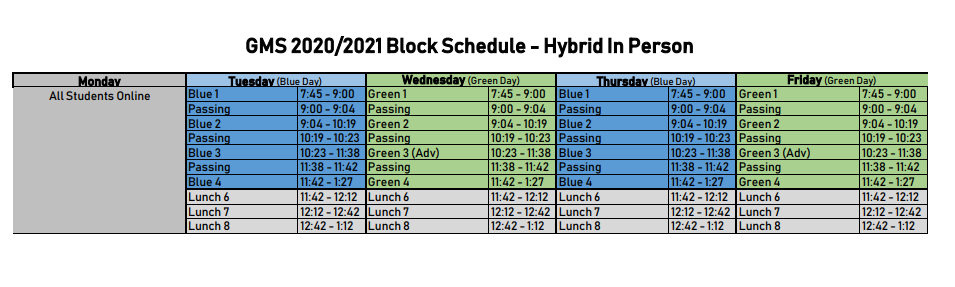 Morning Entrance/Afternoon Exit Doors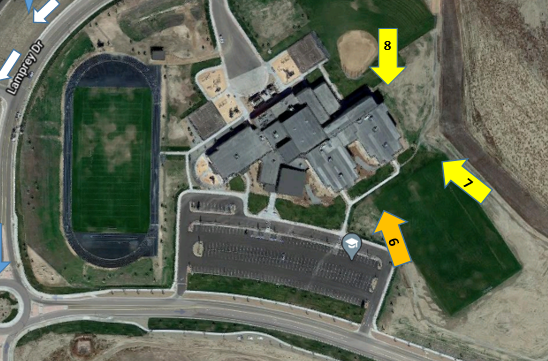 